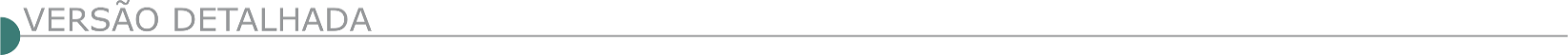 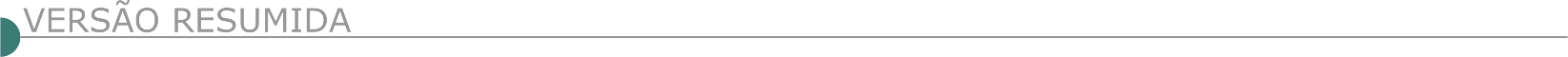 ESTADO DE MINAS GERAISCESAMA - COMPANHIA DE SANEAMENTO MUNICIPAL - PREGÃO ELETRÔNICO SRP N.º 108/22 Objeto: Implantação de Sistema de Registro de Preços, pelo prazo de 12 meses, para eventual contratação de empresa para a execução dos serviços necessários a construção de ramais prediais de água e montagem de barrilete e ramais de esgoto sanitários em diversas ruas da cidade de Juiz de Fora/MG. Data da abertura das propostas: 16/05/2023 às 09:00 horas. Local: no Portal de Compras Governamentais www.comprasgovernamentais.gov.br.  Recebimento das propostas e da documentação de habilitação a partir da data de divulgação do Edital no Portal de Compras Governamentais. O Edital encontra-se disponível para download em www.comprasgovernamentais.gov.br. Para informações: Telefones (32) 3692-9200 / 9201 ou licita@cesama.com.br.PREFEITURA MUNICIPAL DE ALBERTINA - TOMADA DE PREÇOS Nº 2/2023Objeto: Execução de obra pública de urbanização da ECTE, Albertina/MG. O protocolo de recebimento dos envelopes até as 09:00 horas do dia 23 de maio de 2023, a abertura dos envelopes dar-se-á no dia 23 de maio de 2023 às 09:15 horas. - O edital em inteiro teor estará à disposição dos interessados de 2º. A 6º feira, das 09:00 horas às 16:00 horas, na Rua Luiz Opúsculo, 290, centro, Albertina, CEP: 37596-000. Telefone (35) 3446-1300- no site www.albertina.mg.gov.br.PREFEITURA MUNICIPAL DE BARÃO DE COCAIS - REABERTURA - CONCORRÊNCIA PÚBLICA Nº 04/2023Objeto: Execução de serviços de Revitalização da Rodovia MG-436, Reforma da Praça Abel Cupertino e Construção de Portal na entrada do Município. Protocolo dos envelopes: até às 17:00 horas do dia 06/06/2023, na Sala 16 – Coordenadoria de Contratos e Atas. Abertura dos envelopes: 07/06/2023 às 09:00 horas, na UAB – Universidade Aberta do Brasil, situada na Rua Paulo Geraldo Coelho Jacôme, nº. 262, Bairro Cidade Nova - Barão de Cocais – MG - 35970-000. O Edital Retificado e o Termo de Retificação estarão disponíveis no site do Município www.baraodecocais.mg.gov.br.PREFEITURA MUNICIPAL DE BARRA LONGA - TOMADA DE PREÇO Nº004/2023Objeto: Contratação de empresa especializada em construção civil para execução do projeto base de uma feira livre na sede do Município de Barra Longa, a realizar-se no dia 19/05/2023 às 08:30 horas. O edital poderá ser retirado no site: http://barralonga.mg.gov.br/index.php/licitacoes/editais-de-licitacao/editais-de-licitacao. PREFEITURA MUNICIPAL DE BOM JESUS DA PENHA - TOMADA DE PREÇOS Nº 04/2023Objeto: Execução de serviço de operação tapa buraco em C.B.U.Q (Concreto betuminoso usinado a quente), incluindo usinagem, pintura de ligação, aplicação da massa, fornecimento e transporte em diversas vias públicas do município de Bom Jesus da Penha/MG. Realização do certame: 23/05/2023, protocolo até 08:30 horas. Abertura dos envelopes, no mesmo dia, às 08:30 horas, na sala de licitações. O Edital na integra deverá ser retirado na sede da Prefeitura Municipal, no horário das 08:00 as 17:00 horas ou no site www.bomjesusdapenha.mg.gov.br. Telefone para contato (35) 3563-1208.PREFEITURA MUNICIPAL DE CAPIM BRANCO - TOMADA DE PREÇO Nº 001/2023Objeto: Ampliação da Sede do Poder Legislativo Municipal de Capim Branco. Recebimento das propostas até 26 de maio, 14:00 horas. Local: Praça Jorge Ferreira Pinto, 20 – anexo 1, Centro, CEP: 35.730-000 - Capim Branco/MG. Edital disponível no site www.capimbranco.mg.leg.br ou através do e-mail: camara@capimbranco.mg.gov.br.PREFEITURA MUNICIPAL DE CARATINGA - TOMADA DE PREÇOS Nº 004/2023Objeto: Contratação de Empresa para execução do remanescente da Obra de Construção da Escola de Ensino Infantil. Abertura: 22/05/2023, às 09:00 horas. O Edital encontra-se à disposição na Sede da Prefeitura e no site: www.caratinga.mg.gov.br. Mais informações no telefone: (33) 3329-8023 / 8019. Caratinga/ MG, 03 de maio de 2023.PREFEITURA MUNICIPAL DE CASA GRANDE - TOMADA DE PREÇO Nº 002/2023Objeto: Execução de serviços de construção de Cruzeiro na comunidade rural denominada Cachoeira, pertencente ao Município de Casa Grande. A sessão pública da Tomada de Preço ocorrerá no dia 25/05/2023, às 13:00 horas. Para retirar o Edital e informações pelo e-mail: licitacoes@casagrande.mg.gov.br.PREFEITURA MUNICIPAL DE CONCEIÇÃO DO MATO DENTRO - CONCORRÊNCIA Nº 007/2023Objeto: Execução da obra de Restauração Arquitetônica e Restauração de Elementos Artísticos Integrados da Capela Nossa Senhora do Rosário do Conceição do Mato Dentro, no município de Conceição do Mato Dentro/MG. Dia da abertura: 12 de junho de 2023, às 09:30 horas. Maiores informações pelo telefone (31) 3868-2398 - Edital disponível no site oficial do Município www.cmd.mg.gov.br.PREFEITURA MUNICIPAL DE CONSELHEIRO LAFAIETE - REPUBLICAÇÃO - CONCORRÊNCIA PÚBLICA Nº 003/2023Execução de obras de construção de trincheira de acesso sob a Rodovia BR 040, para ligação do Bairro Santa Matilde aos Bairros Paulo VI e Amaro Ribeiro, no Município de Conselheiro Lafaiete. Data de Credenciamento, recebimento das propostas, documentação: dia 06/06/2023 às 09:30 horas, no Edifício Solar Barão de Suassuí, situado na Rua Barão do Suassuí, 106 - Boa Vista, Conselheiro Lafaiete - MG, 36400-130. Esclarecimentos pelo telefone (31) 99239- 2003 ou e-mail: licita.lafaiete@gmail.com. O edital poderá ser retirado pelo site: www.conselheirolafaiete.mg.gov.br.PREFEITURA MUNICIPAL DE CONSELHEIRO PENA - TOMADA DE PREÇOS Nº 005/2023Objeto: Execução de drenagem de vias rurais do município de Conselheiro Pena/MG. Dia e hora para recebimento dos envelopes: até dia 23 maio de 2023 às 09:00 horas, na sala de reuniões do Departamento Administrativo de Compras e Licitações. O edital e seus anexos estão à disposição dos interessados no site www.conselheiropena.mg.gov.br.PREFEITURA MUNICIPAL DE ESPINOSA - TOMADA DE PREÇOS Nº 01/2023Objeto: Construção de Praças nas Áreas Rurais de Mingu, Quebradas e Lagoa do Marruaz, no município de Espinosa/MG. Sessão de julgamento às 08:00 horas do dia 19 de maio de 2023 na sala de licitações da Prefeitura, na Praça Coronel Heitor Antunes, 132, Centro, CEP: 39.510-000. Edital na íntegra no local, das 07:00 às 13:00 horas, site www.espinosa.mg.gov.br/editais e espinosamg@hotmail.com.PREFEITURA MUNICIPAL DE FREI GASPARTOMADA DE PREÇOS Nº 002/2023Processo Licitatório nº. 018/2023, tipo: Menor Preço Global. Objeto: Contratação de empresa de engenharia para execução de Cascalhamento de estradas vicinais no município de Frei Gaspar. Demais informações estão disponíveis no Prédio Sede da Prefeitura na Rua Francisco de Bessa Couto, S/Nº - Centro, no horário de 07:00 às 13:00hs, e-mail: licitacao.fg@gmail.com. Abertura: 23/05/2023. Horário: 10:00 horas.TOMADA DE PREÇOS Nº 003/2023Objeto: Execução de reforma da UBS do munícipio de Frei Gaspar. Demais informações estão disponíveis no Prédio Sede da Prefeitura na Rua Francisco de Bessa Couto, S/Nº - Centro, no horário de 07:00 às 13:00 horas, e-mail: licitacao.fg@gmail.com. Abertura: 23/05/2023 Horário: 12:00 horas. Frei Gaspar-MG, 03/05/2023. TOMADA DE PREÇOS Nº 004/2023Objeto: Construção de portal de entrada da cidade de Frei Gaspar. Demais informações estão disponíveis no Prédio Sede da Prefeitura na Rua Francisco de Bessa Couto, S/Nº - Centro, no horário de 07:00 às 13:00 horas, e-mail: licitacao.fg@gmail.com. Abertura: 24/05/2023. Horário: 10:00hs horas.PREFEITURA MUNICIPAL DE GURINHATÃ - TOMADA DE PREÇOS Nº 6/2023Objeto: Execução de obra de revitalização da Praça Antônio Arcolino Pinto Antônio Vigário. Abertura será no dia 18/05/2023 às 10:00 horas. As informações poderão ser obtidas na Prefeitura Municipal de Gurinhatã pelo telefone (34) 3264 -1010, no site: www.gurinhata.mg.gov.br, ou pelo e-mail: licitacao@gurinhata.mg.gov.br, das 08:00 às 17:00 horas.PREFEITURA MUNICIPAL DE JANUÁRIA – TOMADA DE PREÇO Nº 011/2023Objeto: Execução de Reforma do Centro de Atenção Especializada -CEAE. Abertura da sessão dia 22/05/2023 às 09:00 horas. Interessados deverão manter contato pelo e-mail: licitacao@januaria.mg.gov.br, Telefone (38) 9 9266-2220 ou diretamente no Setor de Licitação. Link para acesso ao edital: https://www.januaria.mg.gov.br/portal/editais/1.PREFEITURA MUNICIPAL DE JOAÍMA – 2023TOMADA DE PREÇOS Nº 01/2023Objeto: Prestação de serviços de construção galeria com grelha, canal de drenagem, sessão de habilitação e julgamento das propostas no dia 19/05/2023, às 15:00 horas. Editais encontra-se a disposição na Praça Dr. Olinto Martins, 160, Centro, Joaíma/MG – Setor de Licitação, Telefone (33) 3745-1203 ou www.joaima.mg.gov.br. TOMADA DE PREÇOS Nº 02/2023Objeto: Reforma de vestiários, iluminação, pintura e reparos de piso de quadra no distrito do Giru, sessão de habilitação e julgamento das propostas no dia 22/05/2023, às 15:00 horas. Editais encontra-se a disposição na Praça Dr. Olinto Martins, 160, Centro, Joaíma/MG – Setor de Licitação, Telefone (33) 3745-1203 ou www.joaima.mg.gov.br.PREFEITURA MUNICIPAL DE MARILAC - PREGÃO PRESENCIAL SRP Nº 24/2023Objeto: Execução de serviços adequação de estradas vicinais do município de Marilac, abertura no dia 17/05/2023, as 13:00 horas, na sede da Prefeitura, à Praça Presidente Tancredo Neves, n.79, Centro. O edital poderá ser adquirido na Prefeitura, horário de 08:00 horas às 16:00 horas.PREFEITURA MUNICIPAL DE MATIPÓ - RETIFICAÇÃO – TOMADA DE PREÇOS 004/2023Objeto: Reforma e ampliação da Escola Municipal Delizete Brandão Baião. Abertura: 19/05/2023 as 09:00 horas. Mais informações no (31) 3873-1680.PREFEITURA MUNICIPAL DE MOEMA - TOMADA DE PREÇOS Nº 02/2023Objeto: Execução de obras de reforma e ampliação da Escola Municipal Caramuru, localizada na Rua Caetés, Centro, Moema/MG. Abertura dos envelopes prorrogada para o dia 22/05/2023 às 13:00 horas. Mais informações: www.moema.mg.gov.br.PREFEITURA MUNICIPAL DE NOVA LIMA - CONCORRÊNCIA PÚBLICA Nº 019/2022Objeto: Execução de Serviços Emergenciais na Escola Estadual Josefina Wanderley Azeredo - Nova Lima/MG, localizada na Rua São Pedro, n.º 208, Honório Bicalho, Nova Lima/MG. A abertura dar-se-á no dia 31/05/2023 às 09:00 horas na Rua Bias Fortes, nº 62 – 1° andar, Centro – Nova Lima/MG. O Edital estará disponível a partir do dia 03/05/2023 no site www.novalima.mg.gov.br e no Departamento de Contratos e Licitações da Prefeitura Municipal de Nova Lima.PREFEITURA MUNICIPAL DE ONÇA DE PITANGUI - TOMADA DE PREÇOS Nº 01/2023Objeto: Execução de ampliação da Câmara Municipal de Onça de Pitangui, situada na Praça Ex. Combatente Emílio Lúcio, nº 72, Centro, Onça de Pitangui, Minas Gerais. Abertura: 30/05/2023 às 13:00 horas. Edital disponível na Praça Ex. Combatente Emílio Lúcio, nº 72, Centro, CEP: 35.655-000, em Onça de Pitangui/MG. Telefone: (37) 3273-1177. PREFEITURA MUNICIPAL DE OURO VERDE DE MINAS - TOMADA DE PRECO Nº 004/2023Objeto: Execução de Recapeamento Asfáltico e Pavimentação Asfáltica em CBUQ nas vias da Sede do Município de Ouro Verde de Minas. O Edital e demais informações estão disponíveis no Prédio Sede da Prefeitura na rua Cícero Xavier de Vasconcelos, 19 - Centro, no horário de 07:00 às 11:00 horas. Abertura: 24/05/2023 Horário: 14:00hs horas. Ouro Verde de Minas-MG, 03/05/2023. PREFEITURA MUNICIPAL DE OURO PRETO - ALTERAÇÃO - A CONCORRÊNCIA PÚBLICA Nº. 001/2023Objeto: Execução dos serviços públicos de limpeza de vias, coleta e destinação final de resíduos sólidos no Município de Ouro Preto e seus Distritos. Protocolo dos envelopes de habilitação e proposta de preços até às 08h:30min do dia 05/06/2023, início da sessão dia 05/06/2023 às 09:00 horas. Edital disponível no site https://ouropreto.mg.gov.br/transparencia/licitacoes. Informações: (31) 3559-3301.PREFEITURA MUNICIPAL DE PASSOS - PREGÃO ELETRÔNICO Nº 32/2023Objeto: Aquisição de materiais para sinalização viária horizontal no município, objetivando atender as necessidades do Departamento de Trânsito. O Edital está à disposição nos sites: http://passosportaltransparencia.portalfacil.com.br/licitacoes, https://pncp.gov.br/app/editais?q=&&status=recebendoproposta&pagina=1 e www.licitardigital.com.br. Abertura da Sessão dia 24/05/2023 às 08:30 horas. Local: www.licitardigital.com.br.PREFEITURA MUNICIPAL DE PEDRA AZUL - TOMADA DE PREÇOS Nº 010/2023Objeto: Reforma do Ginásio Poliesportivo Denner da Cunha Peixoto localizado na Avenida João de Almeida no Centro do município de Pedra Azul/ MG em 19/05/2023 às 09:00 horas. Edital com informações complementares no site www.pedraazul.mg.gov.br.PREFEITURA MUNICIPAL DE PEDRAS DE MARIA DA CRUZ - TOMADA DE PREÇOS Nº 003/2023Objeto: Construção de um prédio para sede da Secretaria Municipal de Educação. Data de abertura de envelopes: dia 23/05/2023 às 09:00 horas, na Sala de Licitações da Prefeitura Municipal de Pedras de Maria da Cruz. Informações: (38) 3622-4140, 99744-2271, www.pedrasdemariadacruz.mg.gov.br ou licitacao@pedrasdemariadacruz.mg.gov.br.PREFEITURA MUNICIPAL DE PIEDADE DOS GERAIS - TOMADA DE PREÇOS Nº 01/2023Objeto: Construção da Quadra Poliesportiva na Escola Municipal José Ribeiro de Santana. Povoado de Medeiros de Baixo, Zona Rural do Município de Piedade dos Gerais/MG. A sessão pública da Tomada de Preço ocorrerá no dia 23/05/2023, às 10:00 horas. Para retirar o Edital e informações pelo e-mail: licitacao@piedadedosgerais.mg.gov.br.PREFEITURA MUNICIPAL DE PIRAPORA - CONCORRÊNCIA Nº 002/2023Execução de obras de conclusão da construção das unidades básicas de saúde Cidade Jardim e Santos Dumont, na seguinte forma: Tipo – menor valor ofertado regime de execução de empreitada por preço global por lote; Data/horário: 06/06/2023 às 09:00h (horário de Brasília). A íntegra deste Edital e seus anexos poderão ser obtidas no seguinte endereço eletrônico: www.pirapora.mg.gov.br/licitações. Demais esclarecimentos na Rua Antônio Nascimento, 274 - Centro, nos dias úteis de segunda a sexta-feira das 12:00h às 18:00h ou pelo telefone (38) 3740-6121.PREFEITURA MUNICIPAL DE SANTA LUZIA - CONCORRENCIA PÚBLICA SRP Nº 44/2023Objeto: Implantação e manutenção de serviços de drenagem, restauração de pavimentação em vias e logradouros públicos. Entrega dos envelopes no Setor de Protocolo (sala 01), até às 09:30 horas do dia 06/06/2023 e abertura às 10:00 horas do mesmo dia, no Auditório da Prefeitura Mun. De Santa Luzia/ MG, Av. VIII, nº. 50, B. Carreira Comprida, CEP 33.045-090. O Edital poderá ser baixado no endereço eletrônico: https://www.santaluzia.mg.gov.br/v2/index.php/licitacao/.PREFEITURA MUNICIPAL DE SÃO DOMINGOS DO PRATA - TOMADA DE PREÇOS Nº 10/2023Objeto: Execução de obras de restabelecimento de pontes, bueiros e vias públicas, neste Município. Os envelopes deverão ser protocolados até as 9:00 horas do dia 24/05/2023 na sala de Licitações da Prefeitura. A sessão de abertura dos envelopes ocorrerá no dia 24/05/2023, as 9:00 horas. Edital em www.saodomingosdoprata.mg.gov.br. Informações: (31) 3856-1385.PREFEITURA MUNICIPAL DE SÃO LOURENÇO - TOMADA DE PREÇOS Nº 0003/2023Objeto: Executar a construção de muros de contenção em gabião e fechamento em alvenaria, na margem do córrego adjacente a Escola Municipal Manoel Monteiro, Bairro Nossa Senhora de Lourdes, em São Lourenço - MG. Recebimento de envelopes dia 06/06/2023 até as 13:00 horas. Abertura dos envelopes de documentação dia 06/06/2023 as 14:00 horas. As empresas interessadas poderão fazer visita técnica e obter informações junto a Diretoria de Engenharia pelo e-mail obras@saolourenco.mg.gov.br. Outras informações pela Gerência de Licitações e informações complementares na sede da Prefeitura Municipal, na Gerência de Licitações pelo telefone (35) 3339-2744, no site www.saolourenco.mg.gov.br ou pelo e-mail contratos@saolourenco.mg.gov.br. PREFEITURA MUNICIPAL DE SÃO SEBASTIÃO DA BELA VISTA - TOMADA DE PREÇOS Nº 0001/2023 Objeto: Execução de Pavimentação em Bloquete Sextavado de Vias Públicas do Município de São Sebastiao da Bela Vista-MG. As Propostas Serão Recebidas até as 10:00 horas do dia 23 de maio de 2023, o edital encontra-se disponível no site: www.saosebastiaodabelavista.mg.gov.br.PREFEITURA MUNICIPAL DE SÃO VICENTE DE MINASTOMADA DE PREÇOS N° 005/2023Objeto: Reforma e adequação da Praça Governador Valadares na cidade de São Vicente de Minas/MG. Abertura da documentação: 30 de maio de 2023 - Horário: 09:00 horas, na Sala de Licitações da Prefeitura, Rua Visconde do Rio Branco, 81 - Centro, onde se encontra o Edital à disposição dos interessados. Informações Telefone (35) 3323-1350, e-mail: licitacao@saovicentedeminas.mg.gov.br e ou site da prefeitura.TOMADA DE PREÇOS N°. 006/2023Objeto: Prestação de serviços de pavimentação em paralelepípedo e ciclovia em asfalto CBUQ da Marginal Rodovia MG 383 no município de São Vicente de Minas/MG, tudo em estreita observância ao projeto e, também, às especificações e normas técnicas pertinentes. Abertura da documentação: 31 de maio de 2023 - Horário: 09:00 horas, na Sala de Licitações da Prefeitura, Rua Visconde do Rio Branco, 81 - Centro, onde se encontra o Edital à disposição dos interessados. Informações Telefone: (35) 3323-1350, e-mail: licitacao@saovicentedeminas.mg.gov.br e ou site da prefeitura.PREFEITURA MUNICIPAL DE TAPIRAÍ - TOMADA DE PREÇOS Nº 2/2023Objeto: Contratação de Empresa especializada para realização de obra de adequação de estradas vicinais, pavimentação asfáltica em CBUQ sobre base cascalhada no Distrito de Altolândia em Tapiraí/MG, no dia 23/05/2023 às 14:00 horas. Edital para download no site: www.tapirai.mg.gov.br. Mais informações telefone: (37) 3423-1140.PREFEITURA MUNICIPAL DE TOLEDO - CONCORRÊNCIA Nº 006/2023Objeto: prestação de serviços de Concreto Betuminoso Usinado à Quente (C.B.U.Q.), recapeamento asfáltico, pavimento, na Avenida São Vicente de Paulo, Centro, na cidade de Toledo/MG, que fará realizar às 14:00 horas do dia 05/06/2023º. Edital está à disposição dos interessados no local acima mencionado. Mais informações pelo telefone: (35) 3436- 1219, com Marcella L. G. Lopes.BRASÍLIACODEVASF - COMPANHIA DE DESENVOLVIMENTO DOS VALES DO SÃO FRANCISCO E DO PARNAÍBA - PREGÃO ELETRÔNICO Nº 2/2023Objeto: Contratação de serviços de pavimentação asfáltica com Concreto Betuminoso Usinado a Quente (CBUQ), em vias de diversos municípios inseridos na área de atuação da Codevasf, no estado do Pará. Edital: 04/05/2023 das 08:00 às 12:00 horas e das 13:00 às 17:00 horas. Endereço: Sgan Quadra 601 Conj I Ed. sede da Codevasf, Asa Norte - Brasília/DF ou https://www.gov.br/compras/edital/195006-5-00002-2023. Entrega das Propostas: a partir de 04/05/2023 às 08:00 horas no site www.gov.br/compras. Abertura das Propostas: 17/05/2023 às 10:00 horas no site www.gov.br/compras. SECRETARIA DE ESTADO DE SEGURANÇA PÚBLICARETIFICAÇÃO - REGIME DIFERENCIADO DE CONTRATAÇÕES PÚBLICAS Nº 3/2023Objeto: Execução da obra de construção da 1ª Fase do Centro de Capacitação física da PMDF (CCF), no imóvel do Setor Policial Sul Lote 04 - Brasília/DF, conforme especificações, condições e exigências estabelecidas no Edital e seus anexos. Valor estimado: R$ 7.346.094,54. Data limite para recebimento das propostas: Dia 29/05/2023, às 14:30. Cópia do Edital se encontra no site: www.gov.br/compras/pt-br e www.pmdf.df.gov.br. Informações no e-mail: dlf.spl@pm.df.gov.br e no telefone: (61) 3190-5557.REGIME DIFERENCIADO DE CONTRATAÇÕES PÚBLICAS Nº 5/2022Objeto: Execução da obra de construção da nova sede do 2º Batalhão da Polícia Militar do Distrito Federal no imóvel situado no Setor QNG Área Especial 44 da Cidade satélite de Taguatinga - RA III. Valor Estimado: R$ 12.730.282,99. Data limite para recebimento das propostas: Dia 31/05/2023 às 14:30 horas. Cópia do Edital se encontra no site: www.gov.br/compras e www.pmdf.df.gov.br. Informações: 3190-5557 e no e-mail: splpmdf@gmail.com.ESTADO DO ESPÍRITO SANTODNIT - SUPERINTENDÊNCIA REGIONAL NO ESPIRITO SANTO - PREGÃO ELETRÔNICO Nº 186/2023Objeto: Execução dos serviços de manutenção de 49 Obras de Arte Especiais localizadas em rodovias federais sobre jurisdição da Unidade Local de Vitória, no âmbito do PROARTE, conforme condições, quantidades e exigências estabelecidas no Termo de Referência. Edital: 04/05/2023 das 08:00 às 12:00 horas e das 13:00 às 17:00 horas. Endereço: Av. Marechal Mascarenhas de Moraes, Nº 2340, Bento Ferreira - Vitória/ES ou https://www.gov.br/compras/edital/393018-5-00186-2023. Entrega das Propostas: a partir de 04/05/2023 às 08:00 horas no site www.gov.br/compras. Abertura das Propostas: 17/05/2023 às 10:00 horas no site www.gov.br/compras.PREFEITURA MUNICIPAL DE ITAPEMIRIM - CONCORRÊNCIA Nº 000001/2023Objeto: contratação de empresa especializada para realizar obra de conclusão dos serviços de implementação do trecho es 060 - es 487 (contorno de Itaipava/itaoca - sub trecho - ES 060 - córrego do pinto - extensão 9,6km, no Município De Itapemirim/Es. Data: 06/06/2023 às 09:30 horas. Local: Sala de licitações da CPL, na Prefeitura Municipal de Itapemirim, à Pç Domingos José Martins, s/nº, centro, Itapemirim - ES. Os interessados poderão obter o edital através do site: www.itapemirim.es.gov.br. Maiores informações serão prestadas através de sua Pregoeira, no local, através do telefone: (28) 3529-6323 ou pelo e-mail: licita_pmi@hotmail.com.ESTADO DO PARÁEMPRESA BRASILEIRA DE INFRAESTRUTURA AEROPORTUÁRIA - DIRETORIA DE ADMINISTRAÇÃO SUPERINTENDÊNCIA DE ADMINISTRAÇÃO GERÊNCIA DE LICITAÇÕES COORDENAÇÃO DE LICITAÇÕES ESTRATÉGICAS, ALIENAÇÕES E CONTRATAÇÕES DIRETAS - LICITAÇÃO ELETRÔNICA Nº 40/ADLI-1/SBSN/2023Objeto: Execução da obra de combate a erosão e contenção do maciço em áreas adjacentes da cabeceira 10 da Pista de Pouso e Decolagem do Aeroporto de Santarém/PA - SBSN. Abertura: 25/05/2023, às 09:00 horas. Edital: www.infraero.gov.br e www.licitacoes-e.com.br.ESTADO DO PARANÁDER - DEPARTAMENTO DE ESTRADAS DE RODAGEM DO ESTADO DO PARANÁ - PREGÃO ELETRÔNICO Nº 694/2023Objeto: Execução dos serviços de manutenção e conservação de rodovias não pavimentadas, da malha rodoviária da área 04, sob jurisdição da Superintendência Regional Leste do DER/PR, em extensão total de 88,42 km, em lote único. Valor Máximo Inicial: 20.406.193,86. Data de Abertura: 18/05/2023 10:00. Data de Apresentação 18/05/2023 10:00. Local de Disputa: http://www.gov.br/compras.ESTADO DE PERNAMBUCOCOMPESA - SECRETARIA DE RECURSOS HIDRICOS E DE SANEAMENTO COMPANHIA PERNAMBUCANA DE SANEAMENTO - LICITAÇÃO.COMPESA Nº 30/2023 Objeto: Atendimento às demandas de manutenção, crescimento vegetativo e combate às perdas reais dos sistemas de distribuição de água da região metropolitana do recife e do Município De Goiana (Global Service Operacional - DRM), com reposição dos pavimentos, conforme a distribuição de lotes constante no termo de referência. Abertura: 30/05/2023 às 10:00 horas. Disputa: 30/05/2023 às 14:00 horas. Edital disponível 08/05/2023. Informações: Av. Dr. Jayme da Fonte, s/nº - 1º andar - Sto Amaro - Recife/PE - CEP: 50.040-905, das 13:00 horas às 16:00 horas, telefone: (81) 3412-9051 ou através do site www.compesa.com.br.ESTADO DE SÃO PAULOSABESP - COMPANHIA DE SANEAMENTO BÁSICO DO ESTADO DE SÃO PAULO - LICITAÇÃO PREGÃO RM 378/23Objeto: Manutenção operacional, crescimento vegetativo e combate a perdas nos sistemas de água e esgoto dos municípios de São Roque, Araçariguama e Alumínio da Divisão Tatuí - RMDT. Edital completo disponível para download a partir de 03/05/2023 em www.sabesp.com.br/licitacoes, mediante obtenção de senha no acesso Cadastro de Fornecedores. Envio das Propostas a partir da 00:00 do dia 18/05/2023 até às 09:00 horas do dia 19/05/2023, no sítio da Sabesp: www.sabesp.com.br/licitacoes. Às 09:00 horas do dia 19/05/2023 será dado início a sessão pública.- PUBLICIDADE -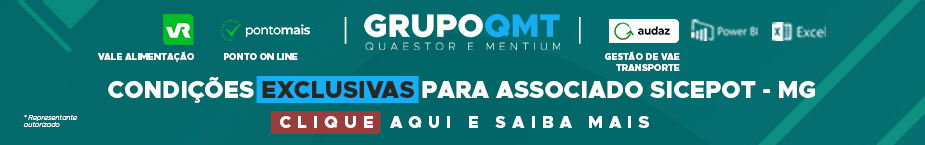 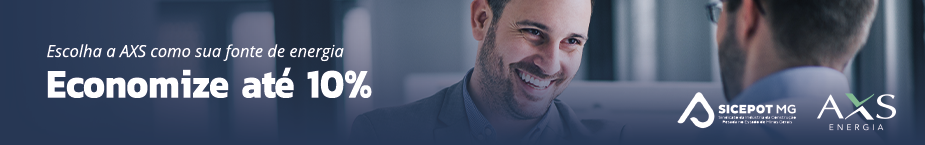 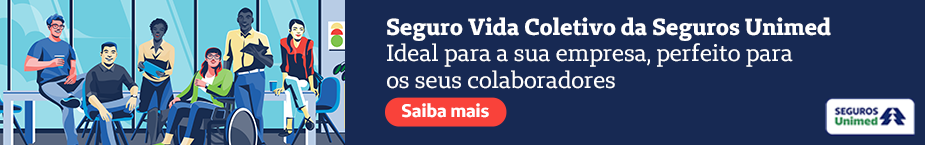 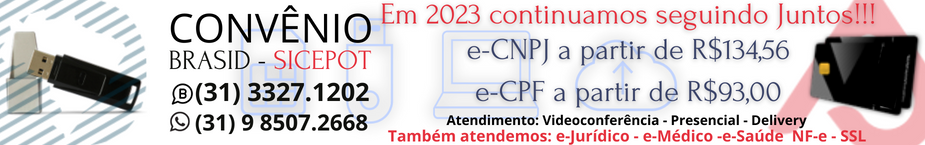 ÓRGÃO LICITANTE: DNIT -  MINISTÉRIO DA INFRAESTRUTURA - DEPARTAMENTO NACIONAL DE INFRAESTRUTURA DE TRANSPORTES ÓRGÃO LICITANTE: DNIT -  MINISTÉRIO DA INFRAESTRUTURA - DEPARTAMENTO NACIONAL DE INFRAESTRUTURA DE TRANSPORTES ÓRGÃO LICITANTE: DNIT -  MINISTÉRIO DA INFRAESTRUTURA - DEPARTAMENTO NACIONAL DE INFRAESTRUTURA DE TRANSPORTES EDITAL: REABERTURA DE PRAZO - PREGÃO ELETRÔNICO Nº 0137/ 2023-06 R2EDITAL: REABERTURA DE PRAZO - PREGÃO ELETRÔNICO Nº 0137/ 2023-06 R2Endereço: Rua Martim de Carvalho, nº 635 – 4º andar – Bairro: Santo Agostinho - Belo Horizonte – MG, fone nº (31) 3057-1551, fax (31) 3057-1550 - CEP: 30.190-094 http://www.dnit.gov.br - E-mail: pregoeiro.sremg@dnit.gov.br. Endereço: Www.dnit.gov.br - Belo Horizonte (MG) - Telefone: (61) 96412290 Endereço: Rua Martim de Carvalho, nº 635 – 4º andar – Bairro: Santo Agostinho - Belo Horizonte – MG, fone nº (31) 3057-1551, fax (31) 3057-1550 - CEP: 30.190-094 http://www.dnit.gov.br - E-mail: pregoeiro.sremg@dnit.gov.br. Endereço: Www.dnit.gov.br - Belo Horizonte (MG) - Telefone: (61) 96412290 Endereço: Rua Martim de Carvalho, nº 635 – 4º andar – Bairro: Santo Agostinho - Belo Horizonte – MG, fone nº (31) 3057-1551, fax (31) 3057-1550 - CEP: 30.190-094 http://www.dnit.gov.br - E-mail: pregoeiro.sremg@dnit.gov.br. Endereço: Www.dnit.gov.br - Belo Horizonte (MG) - Telefone: (61) 96412290 Endereço: Rua Martim de Carvalho, nº 635 – 4º andar – Bairro: Santo Agostinho - Belo Horizonte – MG, fone nº (31) 3057-1551, fax (31) 3057-1550 - CEP: 30.190-094 http://www.dnit.gov.br - E-mail: pregoeiro.sremg@dnit.gov.br. Endereço: Www.dnit.gov.br - Belo Horizonte (MG) - Telefone: (61) 96412290 Endereço: Rua Martim de Carvalho, nº 635 – 4º andar – Bairro: Santo Agostinho - Belo Horizonte – MG, fone nº (31) 3057-1551, fax (31) 3057-1550 - CEP: 30.190-094 http://www.dnit.gov.br - E-mail: pregoeiro.sremg@dnit.gov.br. Endereço: Www.dnit.gov.br - Belo Horizonte (MG) - Telefone: (61) 96412290 OBJETO: Contratação empresa para execução dos serviços necessários de manutenção rodoviária (conservação/recuperação) na rodovia BR-251/MG; Trecho: Div. BA/MG – Div. MG/GO; Subtrecho: Entr. MG-188 (A) (Cangalha) – Div. MG/GO; Segmento: km 878,2 ao km 970,1; Extensão total: 91,9 km, conforme condições, quantidades e exigências estabelecidas neste Edital e seus anexos.OBJETO: Contratação empresa para execução dos serviços necessários de manutenção rodoviária (conservação/recuperação) na rodovia BR-251/MG; Trecho: Div. BA/MG – Div. MG/GO; Subtrecho: Entr. MG-188 (A) (Cangalha) – Div. MG/GO; Segmento: km 878,2 ao km 970,1; Extensão total: 91,9 km, conforme condições, quantidades e exigências estabelecidas neste Edital e seus anexos.DATAS: Data da sessão: 06/05/2023 as 09:00 horasLocal: Portal de Compras do Governo Federal www.comprasgovernamentais.gov.brPrazo de Execução dos Serviços: 180 (cento e oitenta) dias, a contar da data de abertura do certame.DATAS: Data da sessão: 06/05/2023 as 09:00 horasLocal: Portal de Compras do Governo Federal www.comprasgovernamentais.gov.brPrazo de Execução dos Serviços: 180 (cento e oitenta) dias, a contar da data de abertura do certame.DATAS: Data da sessão: 06/05/2023 as 09:00 horasLocal: Portal de Compras do Governo Federal www.comprasgovernamentais.gov.brPrazo de Execução dos Serviços: 180 (cento e oitenta) dias, a contar da data de abertura do certame.VALORESVALORESVALORESVALORESVALORESValor Estimado da ObraCapital SocialGarantia de PropostaGarantia de PropostaValor do EditalR$ 67.591.499,92R$  -R$ -CAPACIDADE TÉCNICA: b) Comprovação da Capacidade Técnico - Profissional através de atestados e/ou certidões de capacidade técnica em nome de profissional (is) de nível superior (Engenharia Civil ou equivalente), vinculado (s) permanentemente à empresa e indicado (s) como responsável (is) Técnico (s), por execução dos serviços abaixo relacionados: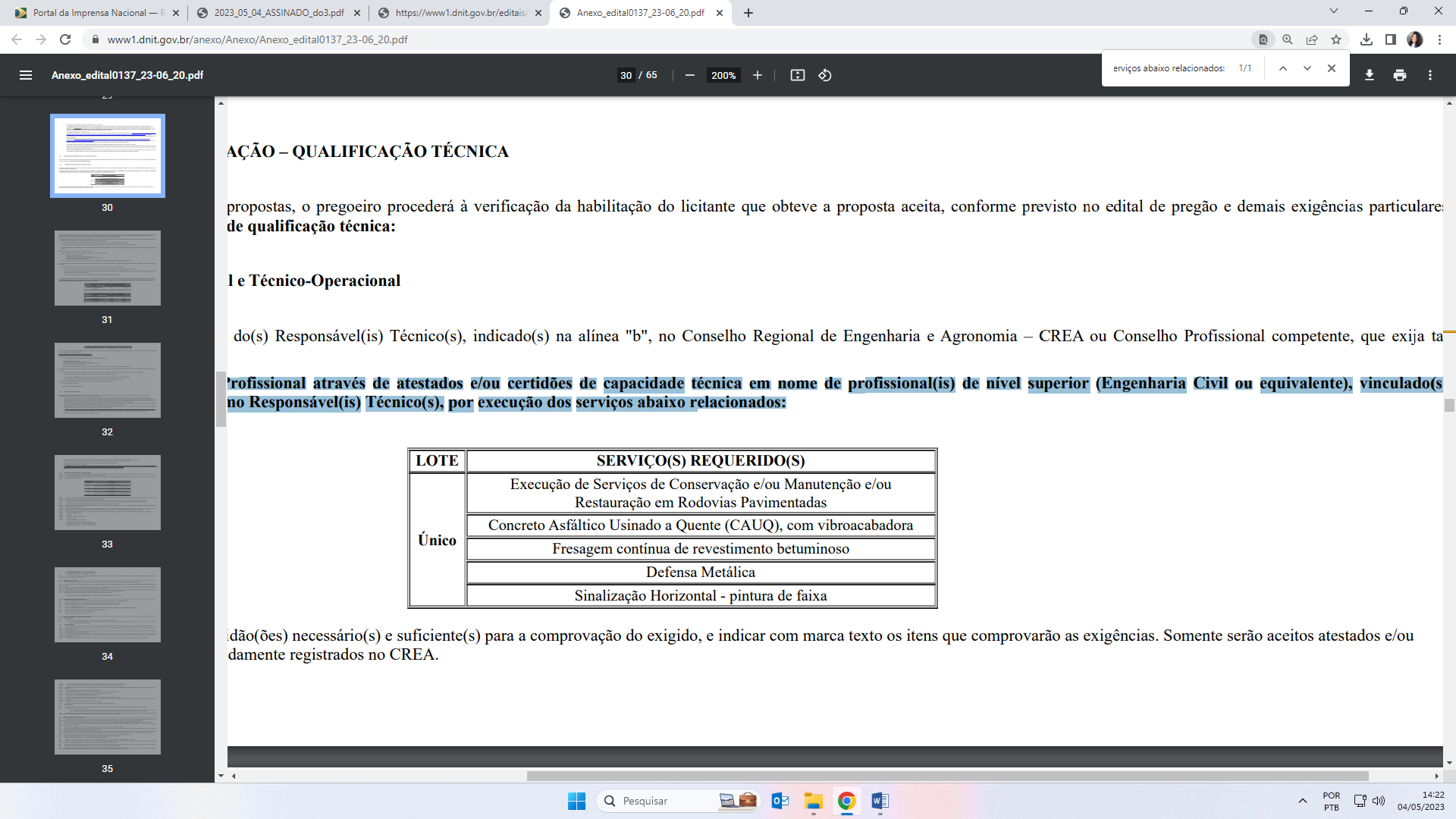 CAPACIDADE TÉCNICA: b) Comprovação da Capacidade Técnico - Profissional através de atestados e/ou certidões de capacidade técnica em nome de profissional (is) de nível superior (Engenharia Civil ou equivalente), vinculado (s) permanentemente à empresa e indicado (s) como responsável (is) Técnico (s), por execução dos serviços abaixo relacionados:CAPACIDADE TÉCNICA: b) Comprovação da Capacidade Técnico - Profissional através de atestados e/ou certidões de capacidade técnica em nome de profissional (is) de nível superior (Engenharia Civil ou equivalente), vinculado (s) permanentemente à empresa e indicado (s) como responsável (is) Técnico (s), por execução dos serviços abaixo relacionados:CAPACIDADE TÉCNICA: b) Comprovação da Capacidade Técnico - Profissional através de atestados e/ou certidões de capacidade técnica em nome de profissional (is) de nível superior (Engenharia Civil ou equivalente), vinculado (s) permanentemente à empresa e indicado (s) como responsável (is) Técnico (s), por execução dos serviços abaixo relacionados:CAPACIDADE TÉCNICA: b) Comprovação da Capacidade Técnico - Profissional através de atestados e/ou certidões de capacidade técnica em nome de profissional (is) de nível superior (Engenharia Civil ou equivalente), vinculado (s) permanentemente à empresa e indicado (s) como responsável (is) Técnico (s), por execução dos serviços abaixo relacionados:CAPACIDADE OPERACIONAL: c) Comprovação da Capacidade Técnico - Operacional da empresa através de certidão e/ou atestado, fornecido (s) por pessoa (s) jurídica (s) de direito público ou privado, a qualquer tempo, para obras rodoviárias de complexidade equivalente ou superior ao do objeto desta licitação, executados pela empresa licitante, e que comprove ter executado as parcelas de maior relevância, de acordo com os itens abaixo, elaborados conforme o disposto na Instrução Normativa DNIT nº 58, de 17 de setembro de 2021: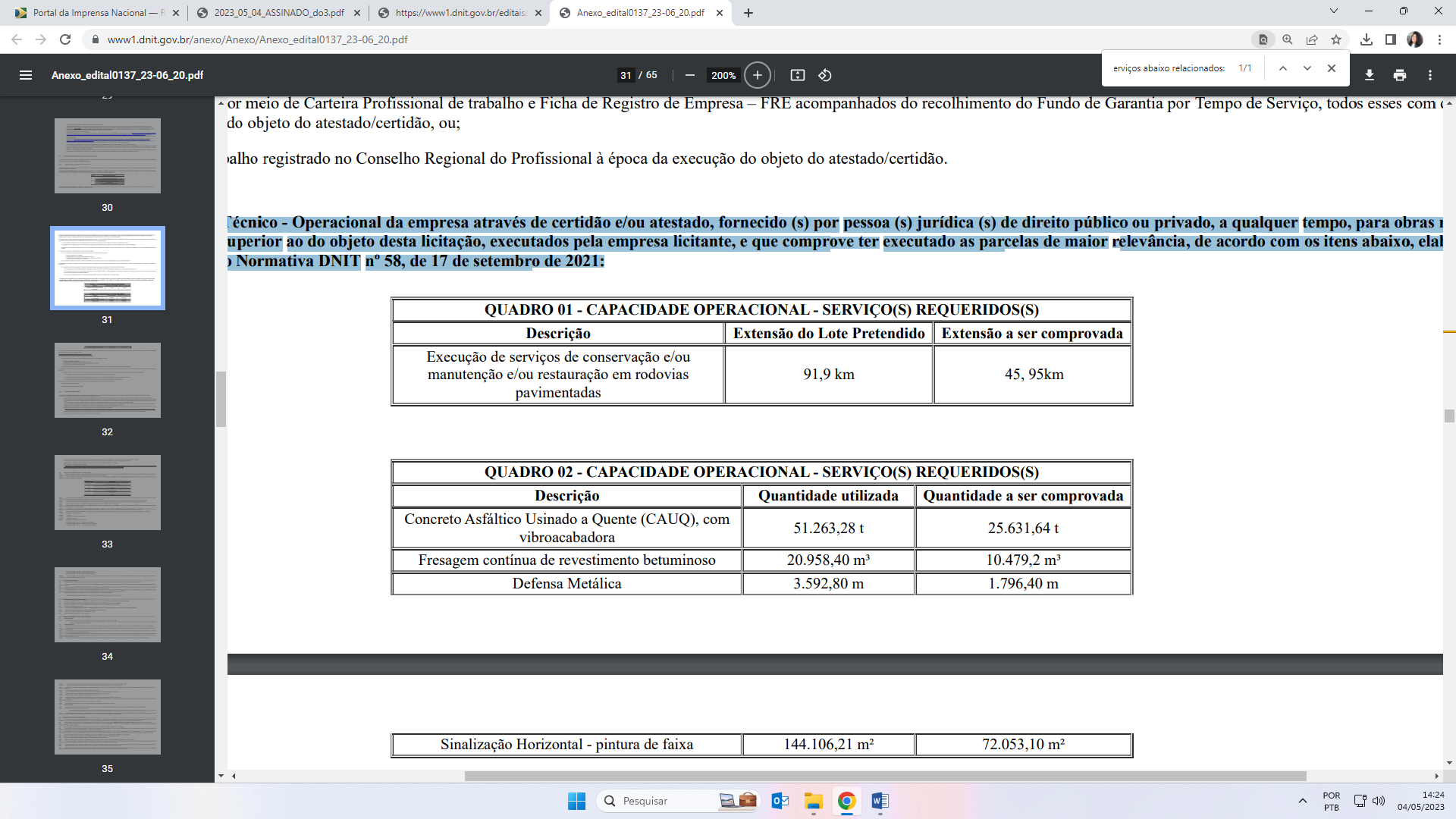 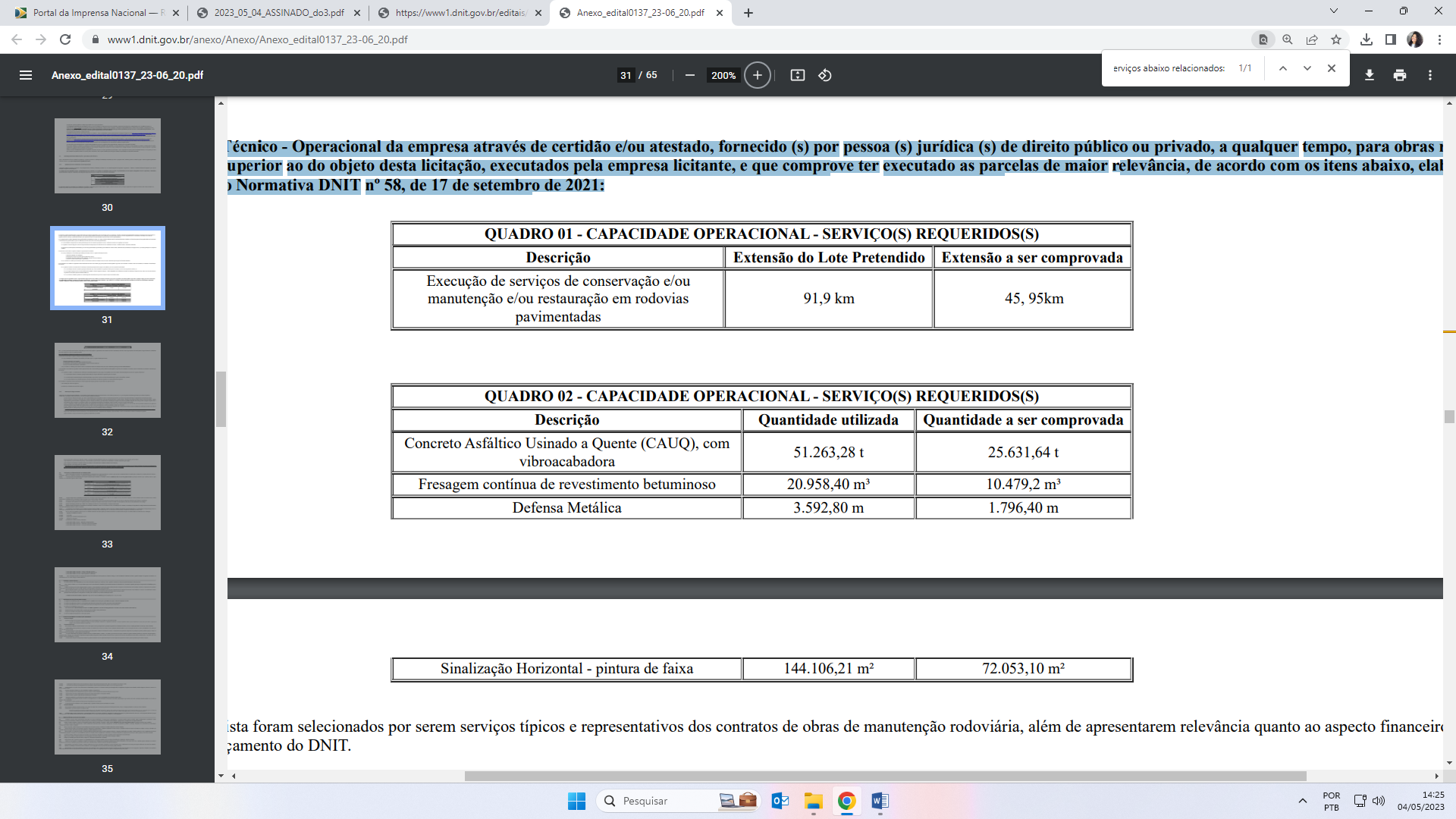 CAPACIDADE OPERACIONAL: c) Comprovação da Capacidade Técnico - Operacional da empresa através de certidão e/ou atestado, fornecido (s) por pessoa (s) jurídica (s) de direito público ou privado, a qualquer tempo, para obras rodoviárias de complexidade equivalente ou superior ao do objeto desta licitação, executados pela empresa licitante, e que comprove ter executado as parcelas de maior relevância, de acordo com os itens abaixo, elaborados conforme o disposto na Instrução Normativa DNIT nº 58, de 17 de setembro de 2021:CAPACIDADE OPERACIONAL: c) Comprovação da Capacidade Técnico - Operacional da empresa através de certidão e/ou atestado, fornecido (s) por pessoa (s) jurídica (s) de direito público ou privado, a qualquer tempo, para obras rodoviárias de complexidade equivalente ou superior ao do objeto desta licitação, executados pela empresa licitante, e que comprove ter executado as parcelas de maior relevância, de acordo com os itens abaixo, elaborados conforme o disposto na Instrução Normativa DNIT nº 58, de 17 de setembro de 2021:CAPACIDADE OPERACIONAL: c) Comprovação da Capacidade Técnico - Operacional da empresa através de certidão e/ou atestado, fornecido (s) por pessoa (s) jurídica (s) de direito público ou privado, a qualquer tempo, para obras rodoviárias de complexidade equivalente ou superior ao do objeto desta licitação, executados pela empresa licitante, e que comprove ter executado as parcelas de maior relevância, de acordo com os itens abaixo, elaborados conforme o disposto na Instrução Normativa DNIT nº 58, de 17 de setembro de 2021:CAPACIDADE OPERACIONAL: c) Comprovação da Capacidade Técnico - Operacional da empresa através de certidão e/ou atestado, fornecido (s) por pessoa (s) jurídica (s) de direito público ou privado, a qualquer tempo, para obras rodoviárias de complexidade equivalente ou superior ao do objeto desta licitação, executados pela empresa licitante, e que comprove ter executado as parcelas de maior relevância, de acordo com os itens abaixo, elaborados conforme o disposto na Instrução Normativa DNIT nº 58, de 17 de setembro de 2021: ÍNDICES ECONÔMICOS: CONFORME EDITAL.  ÍNDICES ECONÔMICOS: CONFORME EDITAL.  ÍNDICES ECONÔMICOS: CONFORME EDITAL.  ÍNDICES ECONÔMICOS: CONFORME EDITAL.  ÍNDICES ECONÔMICOS: CONFORME EDITAL. OBSERVAÇÕES: Novo Edital: 04/05/2023 das 08:00 às 12:00 horas e de 13:00 às 17:00 horas. Endereço: Www.dnit.gov.br Ou Rua Martim de Carvalho, 635 Santo Agostinho - BELO HORIZONTE – MG.OBSERVAÇÕES: Novo Edital: 04/05/2023 das 08:00 às 12:00 horas e de 13:00 às 17:00 horas. Endereço: Www.dnit.gov.br Ou Rua Martim de Carvalho, 635 Santo Agostinho - BELO HORIZONTE – MG.OBSERVAÇÕES: Novo Edital: 04/05/2023 das 08:00 às 12:00 horas e de 13:00 às 17:00 horas. Endereço: Www.dnit.gov.br Ou Rua Martim de Carvalho, 635 Santo Agostinho - BELO HORIZONTE – MG.OBSERVAÇÕES: Novo Edital: 04/05/2023 das 08:00 às 12:00 horas e de 13:00 às 17:00 horas. Endereço: Www.dnit.gov.br Ou Rua Martim de Carvalho, 635 Santo Agostinho - BELO HORIZONTE – MG.OBSERVAÇÕES: Novo Edital: 04/05/2023 das 08:00 às 12:00 horas e de 13:00 às 17:00 horas. Endereço: Www.dnit.gov.br Ou Rua Martim de Carvalho, 635 Santo Agostinho - BELO HORIZONTE – MG.